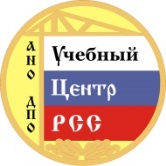 Автономная некоммерческая организациядополнительного профессионального образования«Центр повышения квалификации и переподготовки кадров для строительства и ЖКХ»ПОЛОЖЕНИЕОБ ОБУЧЕНИИ ПО ИНДИВИДУАЛЬНОМУ УЧЕБНОМУ ПЛАНУ, В ТОМ ЧИСЛЕ ОБ УСКОРЕННОМ ОБУЧЕНИИ, В ПРЕДЕЛАХ ОСВАИВАЕМОЙ ОБРАЗОВАТЕЛЬНОЙ ПРОГРАММЫ ОБУЧАЮЩИХСЯ АНО ДПО «УЧЕБНЫЙ ЦЕНТР РСС»Общие положенияНастоящее Положение разработано в соответствии с Федеральным законом «Об образовании в Российской Федерации» от 29 декабря 2012 года № 273-ФЗ, Порядком организации и осуществления образовательной деятельности по дополнительным профессиональным программам (утв. приказом Министерства образования и науки РФ от 1 июля 2013 г. № 499), Уставом АНО ДПО «Учебный центр РСС» (далее —Учебный центр).Настоящее Положение регламентирует порядок обучения по индивидуальному учебному плану, в том числе ускоренное обучение обучающихся Учебного центра (далее - обучающийся) по программам повышения квалификации ( далее ППК).Обучение по индивидуальному учебному плану, в том числе ускоренное обучение осуществляется с целью создания условий для удовлетворения индивидуальных потребностей обучающихся.Термины и определения, используемые в настоящем Положении:учебный план - документ, который определяет перечень, трудоемкость, последовательность и распределение по периодам обучения учебных предметов, курсов, дисциплин (модулей), практики, иных видов учебной деятельности и формы аттестации обучающихся;индивидуальный учебный план - учебный план, обеспечивающий освоение образовательной программы на основе индивидуализации ее содержания с учетом особенностей и образовательных потребностей конкретного обучающегося;ускоренное обучение - процесс освоения ППК за более короткий срок по сравнению с нормативным сроком освоения с учетом образовательных потребностей обучающегося, уровня образования и (или) его способностей на основе индивидуального учебного плана.Зачисление и перевод обучающегося на обучение по индивидуальному учебному плануОбучающийся имеет право на обучение по индивидуальному учебному плану в пределах осваиваемой ППК.Зачисление и перевод обучающегося на обучение по индивидуальному учебному плану осуществляется с целью создания благоприятных условий для самостоятельного изучения учебных дисциплин (модулей). На индивидуальный учебный план могут быть зачислены (переведены):обучающиеся, имеющие основания по состоянию здоровья или по семейным обстоятельствам (при предоставлении соответствующих документов);обучающиеся, находящиеся на стажировке;обучающиеся, принятые на ускоренное обучение.Решение о зачислении (переводе) обучающегося на индивидуальный учебный план принимается директором Учебного центра на основании соответствующих документов:по состоянию здоровья - личного заявления обучающегося и медицинской справки учреждения здравоохранения;в других случаях - личного заявления обучающегося с указанием причины и соответствующего документа.Обучающиеся по индивидуальному учебному плану, проходят все предусмотренные ППК формы аттестации в установленные сроки.Обучающийся лишается права на обучение по индивидуальному учебному плану на основании приказа директора Учебного центра в следующих случаях:нарушение обучающимся согласованных сроков освоения ППК;нарушения обучающимся сроков прохождения промежуточной и итоговой аттестации;личное заявление обучающегося о переводе на обучение по обычному учебному плану.Порядок оформления индивидуального учебного планаОбучающийся подает заявление (Приложение № 1) и документы, указанные в п. 2.4. настоящего Положения.После принятия положительного решения о зачислении (переводе) обучающегося на индивидуальный учебный план издается соответствующий приказ директора Учебного центра.Обучающийся согласует и подписывает индивидуальный учебный план (Приложение      № 2), который утверждается директором Учебного центра.Обучающийся несет персональную ответственность за выполнение индивидуального учебного плана в согласованные сроки.Индивидуальный учебный план заполняется в 2-х экземплярах. Один выдается обучающемуся, второй находится Учебном центре.Особенности процедуры перехода на ускоренное обучениеОбучающийся имеет право на ускоренное обучение в пределах осваиваемой ППК.Зачисление и перевод на ускоренное обучение обучающегося осуществляется на основании заявления обучающегося и документов с обоснованием возможности (документы об образовании) и потребности такого обучения  (Приложение № 1).Решение о зачислении (переводе) обучающегося на ускоренное обучение принимается директором Учебного центра.После принятия положительного решения о зачислении (переводе) обучающегося на ускоренное обучение издается соответствующий приказ директора Учебного центра.Обучающийся согласует и подписывает индивидуальный учебный план по ускоренному обучению (Приложение № 2), который утверждается директором Учебного центра.Обучающийся несет персональную ответственность за выполнение индивидуального учебного плана по ускоренному обучению  в согласованные сроки.Индивидуальный учебный план по ускоренному обучению заполняется в 2-х экземплярах. Один выдается обучающемуся, второй находится в Учебном центре.Приложение № 1 к Положению об обучении по индивидуальному учебному плану, в том числе об ускоренном обучении, в пределах осваиваемой образовательной программы обучающихся АНО ДПО «Учебный центр РСС»Директору АНО ДПО«Учебный центр РСС»______________________________от __________________________________________________________(ФИО полностью)ЗАЯВЛЕНИЕПрошу Вас,  зачислить (перевести) меня на обучение по индивидуальному учебному плану со стандартным (ускоренным) освоения дополнительной профессиональной программы __________________________________________________________________________________(название программы повышения квалификации и объём часов)в связи ____________________________________________________________________________(причина)Прилагаю подтверждающие документы:____________________________________________________________________________________________________________________________________________________________________________________________________________________________________С «Положением об обучении по индивидуальному учебному плану, в том числе об ускоренном обучении, в пределах осваиваемой образовательной программы» ознакомлен.Индивидуальный учебный план обязуюсь выполнять в установленные сроки.Достоверность представленной информации гарантирую. Я ознакомлен с копией Лицензии на осуществление образовательной деятельности от 13 января 2016 года № 036994 и копией Приложения № 1.1 к ней, выданные АНО ДПО «Учебный центр РСС». Также я ознакомлен с правилами приема, обучения и выдачи удостоверений и аттестатов установленными в АНО ДПО «Учебный центр РСС».Я, нижеподписавшийся, в соответствии с требованиями статьи 9 Федерального закона от 27.07.2006 № 152-ФЗ «О персональных данных», подтверждаю свое согласие на обработку АНО ДПО «Учебный центр РСС» моих персональных данных.__________________________   /______________________/(подпись) 			(Фамилия ИО)	Приложение № 2 к Положению об обучении по индивидуальному учебному плану, в том числе об ускоренном обучении, в пределах осваиваемой образовательной программы обучающихся АНО ДПО «Учебный центр РСС»УТВЕРЖДАЮДиректор АНО ДПО «Учебный центр РСС»«_____» ________________20_____ИНДИВИДУАЛЬНЫЙ УЧЕБНЫЙ ПЛАНОбучающегося_____________________________________________________________________(ФИО полностью)по Дополнительной профессиональной программе__________________________________________________________________________________(указать название программы повышения квалификации и объём часов)Обучающийся       ____________________________   /_____________________________/(подпись) 	           		(Фамилия ИО)           	«УТВЕРЖДЕНО»Советом АНО ДПО «Учебный центр РСС»Протокол  №  23 от 14.06.2018 годап/пНаименование разделов, дисциплин и темВсего часовФормы контроляСроки освоения11.122.12.2Итоговая аттестацияИтого: